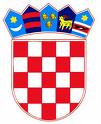 	           REPUBLIKA HRVATSKA KRAPINSKO – ZAGORSKA ŽUPANIJAŽ U P A NKLASA: 008-02/22-01/12URBROJ: 2140-02-22-9Krapina, 15.02.2022.          Na temelju članka 39. Zakona o elektroničkim medijima (Narodne novine br. 111/21), članka 48. Zakona o lokalnoj  i područnoj (regionalnoj) samoupravi (Narodne novine br. 33/01, 60/01 – vjerodostojno tumačenje, 129/05, 109/07, 125/08, 36/09, 150/11, 144/12, 19/13 – pročišćeni tekst, 137/15 – ispravak, 123/17, 98/19 i 144/20),  članka 32. Statuta Krapinsko-zagorske županije (Službeni glasnik Krapinsko-zagorske županije, broj 13/01., 5/06., 14/09., 11/13., 13/18, 5/20, 10/21 i 15/21-pročišćeni tekst) ) i Prijedloga Povjerenstva za provjeru ispunjavanja propisanih uvjeta i ocjenjivanje prijava na Javni poziv za financiranje programskih sadržaja elektroničkih medija u 2022. godini župan Krapinsko-zagorske županije donosiO D L U K Uo dodjeli financijskih sredstava za financiranje programskih sadržaja elektroničkih medija u 2022.Dodjeljuju se financijska sredstva za financiranje programskih sadržaja elektroničkih medija u 2022. kako slijedi: PortaliZagorje International, programski sadržaj-praćenje rada od interesa za građane Krapinsko-zagorsku županiju - iznos od 49.000,00 knZagorje Digital, produkcija lokalnih vijesti na portalu od interesa za građane KZŽ u iznosu od 27.500,00 kn VOX medija, programski sadržaj-izrada i objave autorskih novinarskih tekstova s područja ostvarivanja prava građana na javno informiranje vezano uz teme i događanja od interesa za  KZŽ- iznos od 22.500,00 knLALS MEDIA d.o.o., programski sadržaj: ostvarivanje prava građana na javno informiranje vezano uz teme i događanja s područja Krapinsko-zagorske županije u iznosu od 20.000,00 knRadioRadio Kaj d.o.o., Programski sadržaj: Po kajkavskom kraju, posebna emisija za Krapinsko-zagorsku županiju, nedjeljom od 9-11 sati te objave snimke na portalu kaj.hr- iznos od 37.500,00 knRadio Stubica d.o.o., Programski sadržaj- Županijske novosti: svakodnevno informiranje građana o aktualnosti  s područja KZŽ – iznos od 35.000,00 knRadio Zlatar d.o.o., Programski sadržaj: Aktualnosti iz Krapinsko-zagorske županije, gostovanja u emisijama – iznos od 27.500,00RADIO HRVATSKO ZAGORJE KRAPINA- Programski sadržaj: Po lepom našem Zagorju – 18.000,00 knZagorski radio d.o.o., Emisije iz Krapinsko-zagorske županije, razna gostovanja, informiranja građana o aktivnostima i djelovanju lokalne samouprave o životu i radu ljudi u KZŽ – iznos od 7.500,00Radio Marija Bistrica d.o.o., Programski sadržaj: Županijski aktualac nova je emisija kojom će se dosadašnja suradnja i praćenje vijesti i aktualnosti na području KZŽ podići na još veću razinu – iznos od 7.500,00TelevizijaSJEVER SJEVEROZAPAD d.o.o., Programski sadržaj: Info kanal, zapadni dnevnik, podnevne vijesti. – iznos od 75.000,00NEZAVISNA TELEVIJA d.o.o. Mreža TV, Programski sadržaj: Izrada i emitiranje TV priloga u emisiji „Zagorje moje“- iznos od 75.000,00Ova Odluka objaviti će s na mrežnim stranicama Krapinsko – zagorske županije.                                                                                                                      Ž U P A N                                                                                                                    Željko KolarDostaviti:Ured župana, Upravni odjel za financije i proračun, Za Zbirku isprava,Pismohrana.                  